Российское общество по неразрушающему контролю и технической диагностике приглашает Вас принять участие в V Международном промышленном форумеТерритория NDT 2018. Неразрушающий контроль. Испытания. Диагностика27 февраля – 1 марта 2018 г.Москва, Экспоцентр, павильон 7.2.Стратегическая цель Форума - повышение качества производства промышленной продукции и безопасности эксплуатации техногенно-опасных объектов.Задачи Форума:выявление отечественных конкурентоспособных инновационных технологий и средств контроля и диагностии с перспективой их использования на высокотехнологичных предприятиях ОПК, Роскосмоса и выведения на международный рынокразработка предложений и рекомендаций для Минпромторга, Ростехнадзора по внедрению оптимальных практик применения технологий неразрушающего контроля, испытаний и диагностикиразвитие взаимодействия научных организаций, ВУЗов, промышленных предприятий и органов государственной власти по вопросам применения технологий неразрушающего контроля и технической диагностики.Работа Форума будет спланирована как единое мероприятие, включающее трехдневную работу Выставки средств и технологий НК и ТД, Научно-практической Конференции, Специализированных круглых столов, а также специальных демонстраций, которые будут проводить Вице-президенты РОНКТД.  В рамках работы всех составных частей, специалисты будут обмениваться опытом, прежде всего, в области практического применения и развития средств и технологий неразрушающего контроля, и технической диагностики в авиационной и космической, оборонной и машиностроительной, нефтегазовой и энергетической отраслях промышленности нашей страны, а также на железнодорожном транспорте, в металлургии, строительстве и современном сварочном производстве. Технологические и организационные задачи стандартизации и метрологии, обучения и сертификации персонала по НК и ТД – так же, как и раньше, будут занимать одно из важных мест в работе Форума.Участники выставки - разработчики и поставщики российских и зарубежных брендов, сервисные учебные и сертификационные центры, ВУЗы, НИИ, специализированные издания. Посетители Форума - руководители предприятий, начальники испытательных, исследовательских лабораторий и лабораторий неразрушающего контроля, специалисты отделов технического контроля, эксперты в области промышленной безопасности.  Партнеры Форума - Российский союз промышленников и предпринимателей (РСПП), Объединение производителей железнодорожной техники (ОПЖТ), Национальное агентство контроля сварки (НАКС), Российская Ассоциация «Станкоинструмент», НТЦ «Промышленная безопасность». Деловая программа и список участников выставки в приложении к письму. Бесплатная регистрация участников: expo.ronktd.ru C уважением, Президент РОНКТД Д.т.н. профессорПрохорович В.Е.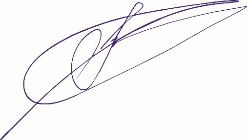 